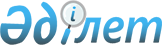 Бәйгеқұм ауылдық округінің 2020-2022 жылдарға арналған бюджеті туралыҚызылорда облысы Шиелі аудандық мәслихатының 2019 жылғы 27 желтоқсандағы № 49/5 шешімі. Қызылорда облысының Әділет департаментінде 2019 жылғы 30 желтоқсанда № 7099 болып тіркелді.
      "Қазақстан Республикасының Бюджет кодексі" Қазақстан Республикасының 2008 жылғы 4 желтоқсандағы Кодексінің 75-бабының 2-тармағына және "Қазақстан Республикасындағы жергілікті мемлекеттік басқару және өзін-өзі басқару туралы" Қазақстан Республикасының 2001 жылғы 23 қаңтардағы Заңының 6-бабының 2-7 тармағына сәйкес, Шиелі аудандық мәслихаты ШЕШІМ ҚАБЫЛДАДЫ:
      1. Бәйгеқұм ауылдық округінің 2020-2022 жылдарға арналған бюджеті 1, 2 және 3-қосымшаларға сәйкес, оның ішінде 2020 жылға мынадай көлемдерде бекітілсін:
      1) кірістер – 161 464 мың теңге, оның ішінде: 
      салықтық түсімдер – 1 606 мың теңге;
      салықтық емес түсімдер - 12 мың теңге;
      трансферттер түсімдері – 159 846 мың теңге;
      2) шығындар – 164 512 мың теңге;
      3) таза бюджеттік кредиттеу - 0;
      бюджеттік кредиттер - 0;
      бюджеттік кредиттерді өтеу - 0;
      4) қаржы активтерімен жасалатын операциялар бойынша сальдо - 0;
      қаржы активтерін сатып алу - 0;
      мемлекеттің қаржы активтерін сатудан түсетін түсімдер - 0;
      5) бюджет тапшылығы (профициті) - 0;
      6)бюджет тапшылығын қаржыландыру (профицитті пайдалану) - 0;
      қарыздар түсімі - 0;
      қарыздарды өтеу - 0;
      бюджет қаражаттарының пайдаланылатын қалдықтары - 2603 мың теңге.
      Ескерту. 1-тармақ жаңа редакцияда - Қызылорда облысы Шиелі аудандық мәслихатының 04.12.2020 № 63/4 шешімімен (01.01.2020 бастап қолданысқа енгізіледі).


      2. Аудандық бюджеттен Бәйгеқұм ауылдық округінің бюджетіне берілетін субвенциялар көлемдері 2020 жылға 117 574 мың теңге сомасында белгіленсін.
      3. Осы шешім 2020 жылғы 1 қаңтардан бастап қолданысқа енгізіледі және ресми жариялауға жатады. Бәйгеқұм ауылдық округінің 2020 жылға арналған бюджеті
      Ескерту. 1-қосымша жаңа редакцияда - Қызылорда облысы Шиелі аудандық мәслихатының 04.12.2020 № 63/4 шешімімен (01.01.2020 бастап қолданысқа енгізіледі). Байгеқұм ауылдық округінің 2021 жылға арналған бюджеті Байгеқұм ауылдық округінің 2022 жылға арналған бюджеті
					© 2012. Қазақстан Республикасы Әділет министрлігінің «Қазақстан Республикасының Заңнама және құқықтық ақпарат институты» ШЖҚ РМК
				
      Шиелі аудандық мәслихатысессиясының төрағасы

П. Маханбет

      Шиелі аудандық мәслихат хатшысы

Б. Сыздық
Шиелі аудандық мәслихатының
2019 жылғы 27 желтоқсандағы
№ 49/5 шешіміне 1-қосымша
Санаты 
Санаты 
Санаты 
Санаты 
Сомасы, мың теңге
Сыныбы 
Сыныбы 
Сыныбы 
Сомасы, мың теңге
Кіші сыныбы 
Кіші сыныбы 
Сомасы, мың теңге
Атауы
Сомасы, мың теңге
1. Кірістер
161464
1
Салықтық түсімдер
1606
01
Табыс салығы
645
2
Жеке табыс салығы
645
04
Меншікке салынатын салықтар
961
1
Мүлікке салынатын салықтар
48
3
Жер салығы
113
4
Көлік кұралдарына салынатын салық
800
2
Салықтық емес түсімдер
12
01
Мемлекет меншігінен түсетін кірістер
12
5
Мемлекет меншігін жалға беруден түсетін кірістер
12
4
Трансферттер түсімі
159846
02
Мемлекеттiк басқарудың жоғары тұрған органдарынан түсетiн трансферттер
159846
3
Аудандардың (облыстық маңызы бар қаланың) бюджетінен трансферттер
159846
Функционалдық топ 
Функционалдық топ 
Функционалдық топ 
Функционалдық топ 
Бюджеттік бағдарламалардың әкiмшiсi
Бюджеттік бағдарламалардың әкiмшiсi
Бюджеттік бағдарламалардың әкiмшiсi
Бағдарлама
Бағдарлама
Атауы
2. Шығындар
164512
01
Жалпы сипаттағы мемлекеттiк қызметтер
20366
124
Аудандық маңызы бар қала, ауыл, кент, ауылдық округ әкімінің аппараты
20366
001
Аудандық маңызы бар қала, ауыл, кент, ауылдық округ әкімінің қызметін қамтамасыз ету жөніндегі қызметтер
20366
04
Бiлiм беру
78770
124
Аудандық маңызы бар қала, ауыл, кент, ауылдық округ әкімінің аппараты
78770
041
Мектепке дейінгі білім беру ұйымдарында мемлекеттік білім беру тапсырысын іске асыруға
78770
06
Әлеуметтiк көмек және әлеуметтiк қамсыздандыру
6187
124
Аудандық маңызы бар қала, ауыл, кент, ауылдық округ әкімінің аппараты
6187
003
Мұқтаж азаматтарға үйде әлеуметтік көмек көрсету
6187
07
Тұрғын үй - коммуналдық шаруашылық
20240
124
Аудандық маңызы бар қала, ауыл, кент, ауылдық округ әкімінің аппараты
20240
008
Елді мекендердегі көшелерді жарықтандыру
1986
011
Елді мекендерді абаттандыру мен көгалдандыру
18254
08
Мәдениет, спорт, туризм және ақпараттық кеңістiк
23540
124
Аудандық маңызы бар қала, ауыл, кент, ауылдық округ әкімінің аппараты
23540
006
Жергілікті деңгейде мәдени-демалыс жұмысын қолдау
23540
09
Өзге де
8000
124
Аудандық маңызы бар қала, ауыл, кент, ауылдық округ әкімінің аппараты
8000
040
"Өңірлерді дамыту" бағдарламасы шеңберінде өңірлердің экономикалық дамуына жәрдемдесу бойынша шараларды іске асыру
8000
12
Көлік және коммуникациялар
7409
124
Аудандық маңызы бар қала, ауыл, кент, ауылдық округ әкімінің аппараты
7409
013
Аудандық маңызы бар қалаларда,ауылдарда, кенттерде, ауылдық округтерде автомобиль жолдарының жұмыс істеуін қамтамасыз ету
1700
045
Аудандық маңызы бар қалаларда,ауылдарда, кенттерде, ауылдық округтерде автомобиль жолдарын күрделі және орташа жөндеу
5709
3. Таза бюджеттік кредит беру
0
4. Қаржы активтерімен жасалатын операциялар бойынша сальдо
0
5. Бюджет тапшылығы (профициті)
0
6. Бюджет тапшылығын қаржыландыру (профицитті пайдалану)
0
 7
Қарыздар түсімі
0
 16
Қарыздарды өтеу
0
8
Бюджет қаражатының пайдаланылатын қалдықтары
2603
1
Бюджет қаражатының қалдықтары
2603
Бюджет қаражатының бос қалдықтары
2603Шиелі аудандық мәслихатының
2019 жылғы 27 желтоқсаны
№ 49/5 2-қосымша
Санаты 
Санаты 
Санаты 
Санаты 
Сомасы, мың теңге
Сыныбы 
Сыныбы 
Сыныбы 
Сомасы, мың теңге
Кіші сыныбы 
Кіші сыныбы 
Сомасы, мың теңге
Атауы
Сомасы, мың теңге
1. Кірістер
120528
1
Салықтық түсімдер
874
04
Меншікке салынатын салықтар
874
1
Мүлікке салынатын салықтар
49
3
Жер салығы
115
4
Көлік кұралдарына салынатын салық
710
4
Трансферттер түсімі
119654
02
Мемлекеттiк басқарудың жоғары тұрған органдарынан түсетiн трансферттер
119654
3
Аудандардың (облыстық маңызы бар қаланың) бюджетінен трансферттер
119654
Функционалдық топ 
Функционалдық топ 
Функционалдық топ 
Функционалдық топ 
Бюджеттік бағдарламалардың әкiмшiсi
Бюджеттік бағдарламалардың әкiмшiсi
Бюджеттік бағдарламалардың әкiмшiсi
Бағдарлама
Бағдарлама
Атауы
2. Шығындар
120528
01
Жалпы сипаттағы мемлекеттiк қызметтер
18554
124
Аудандық маңызы бар қала, ауыл, кент, ауылдық округ әкімінің аппараты
18554
001
Аудандық маңызы бар қала, ауыл, кент, ауылдық округ әкімінің қызметін қамтамасыз ету жөніндегі қызметтер
18554
04
Бiлiм беру
69490
124
Аудандық маңызы бар қала, ауыл, кент, ауылдық округ әкімінің аппараты
69490
041
Мектепке дейінгі білім беру ұйымдарында мемлекеттік білім беру тапсырысын іске асыруға
69490
06
Әлеуметтiк көмек және әлеуметтiк қамсыздандыру
6280
124
Аудандық маңызы бар қала, ауыл, кент, ауылдық округ әкімінің аппараты
6280
003
Мұқтаж азаматтарға үйде әлеуметтік көмек көрсету
6280
07
Тұрғын үй - коммуналдық шаруашылық
595
124
Аудандық маңызы бар қала, ауыл, кент, ауылдық округ әкімінің аппараты
595
008
Елді мекендердегі көшелерді жарықтандыру
595
08
Мәдениет, спорт, туризм және ақпараттық кеңістiк
23579
124
Аудандық маңызы бар қала, ауыл, кент, ауылдық округ әкімінің аппараты
23579
006
Жергілікті деңгейде мәдени-демалыс жұмысын қолдау
23579
09
Өзге де
2030
124
Аудандағы аудан әкімі аппараты, аудандық маңызы бар қала, ауыл, ауылдық округ
2030
040
"Өңірлерді дамыту" бағдарламасы шеңберінде өңірлердің экономикалық дамуына жәрдемдесу бойынша шараларды іске асыру
2030
3. Таза бюджеттік кредит беру
0
4. Қаржы активтерімен жасалатын операциялар бойынша сальдо
0
5. Бюджет тапшылығы (профициті)
0
6. Бюджет тапшылығын қаржыландыру (профицитті пайдалану)
0
 7
Қарыздар түсімі
0
 16
Қарыздарды өтеу
0
8
Бюджет қаражатының пайдаланылатын қалдықтары
0
1
Бюджет қаражаты қалдықтары
0
Бюджет қаражатының бос қалдықтары
0Шиелі аудандық мәслихатының
2019 жылғы 27 желтоқсаны
№ 49/5 3-қосымша
Санаты 
Санаты 
Санаты 
Санаты 
Сомасы, мың теңге
Сыныбы 
Сыныбы 
Сыныбы 
Сомасы, мың теңге
Кіші сыныбы 
Кіші сыныбы 
Сомасы, мың теңге
Атауы
Сомасы, мың теңге
1. Кірістер
122215
1
Салықтық түсімдер
884
04
Меншікке салынатын салықтар
884
1
Мүлікке салынатын салықтар
50
3
Жер салығы
114
4
Көлік кұралдарына салынатын салық
720
4
Трансферттер түсімі
121331
02
Мемлекеттiк басқарудың жоғары тұрған органдарынан түсетiн трансферттер
121331
3
Аудандардың (облыстық маңызы бар қаланың) бюджетінен трансферттер
121331
Функционалдық топ 
Функционалдық топ 
Функционалдық топ 
Функционалдық топ 
Бюджеттік бағдарламалардың әкiмшiсi
Бюджеттік бағдарламалардың әкiмшiсi
Бюджеттік бағдарламалардың әкiмшiсi
Бағдарлама
Бағдарлама
Атауы
2. Шығындар
122215
01
Жалпы сипаттағы мемлекеттiк қызметтер
18814
124
Аудандық маңызы бар қала, ауыл, кент, ауылдық округ әкімінің аппараты
18814
001
Аудандық маңызы бар қала, ауыл, кент, ауылдық округ әкімінің қызметін қамтамасыз ету жөніндегі қызметтер
18814
04
Бiлiм беру
70463
124
Аудандық маңызы бар қала, ауыл, кент, ауылдық округ әкімінің аппараты
70463
041
Мектепке дейінгі білім беру ұйымдарында мемлекеттік білім беру тапсырысын іске асыруға
70463
06
Әлеуметтiк көмек және әлеуметтiк қамсыздандыру
6368
124
Аудандық маңызы бар қала, ауыл, кент, ауылдық округ әкімінің аппараты
6368
003
Мұқтаж азаматтарға үйде әлеуметтік көмек көрсету
6368
07
Тұрғын үй - коммуналдық шаруашылық
603
124
Аудандық маңызы бар қала, ауыл, кент, ауылдық округ әкімінің аппараты
603
008
Елді мекендердегі көшелерді жарықтандыру
603
08
Мәдениет, спорт, туризм және ақпараттық кеңістiк
23909
124
Аудандық маңызы бар қала, ауыл, кент, ауылдық округ әкімінің аппараты
23909
006
Жергілікті деңгейде мәдени-демалыс жұмысын қолдау
23909
09
Өзге де
2058
124
Аудандағы аудан әкімі аппараты, аудандық маңызы бар қала, ауыл, ауылдық округ
2058
040
"Өңірлерді дамыту" бағдарламасы шеңберінде өңірлердің экономикалық дамуына жәрдемдесу бойынша шараларды іске асыру
2058
3. Таза бюджеттік кредит беру
0
4. Қаржы активтерімен жасалатын операциялар бойынша сальдо
0
5. Бюджет тапшылығы (профициті)
0
6. Бюджет тапшылығын қаржыландыру (профицитті пайдалану)
0
 7
Қарыздар түсімі
0
 16
Қарыздарды өтеу
0
8
Бюджет қаражатының пайдаланылатын қалдықтары
0
1
Бюджет қаражаты қалдықтары
0
Бюджет қаражатының бос қалдықтары
0